                                                                    Информация о проведении «Осеннего бала» в школе.         В целях воспитания любви к прекрасному, к природе, Родине, а также развития эстетического вкуса, чувства дружбы, взаимопомощи, умения строить свой досуг в МКОУ «Н-Дженгутаевская СОШ»   28 октября  2017года был проведен «Осенний бал», в котором приняли активное участие 8-11 классы.        Была подобрана обширная  программа ,которая состояла из пяти конкурсов (номинаций):            осеннее блюдо            осенний костюм            конкурс стенной газеты про «Осень»;           икебана             игры, танцы.         С данными заданиями справились все команды , но особо отличились команды 8 в , 9 а, 10, 11  классов. Каждое выступление участников сопровождалось бурной овацией зала.         В завершении мероприятия по итогам конкурсов  были  выбраны победители, были вручены грамоты соответствующих степеней.        В состав жюри входили :Казиев Мурат Камилович Османова Надия Батырбековна Салимова Сурия Гусеновна.В фойе школы была организована выставка рисунков обучающихся  на осеннюю тематику. Зал был красочно оформлен осенними цветами, разноцветными шарами, на столах стояли вазы с овощами, цветами, фруктами, различными салатами и национальными блюдами.  Поразило обилие даров осени  и разнообразие поделок из природного материала, что высоко отметило жюри.  Мероприятие прошло на самом  высоком организационном уровне, зрители и гости получили массу удовольствий и ушли с хорошим настроением.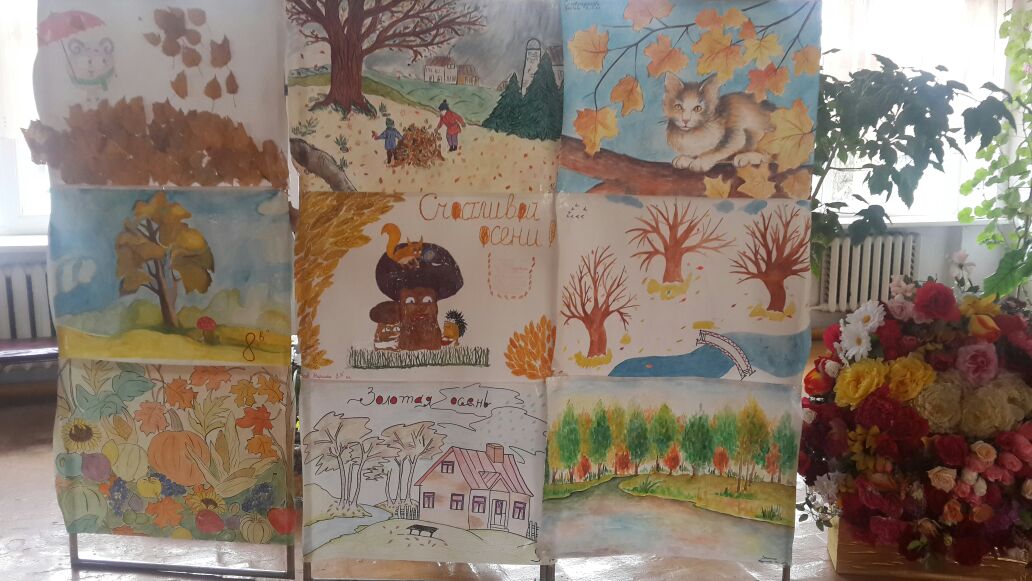                                           Выставка в фойе школы 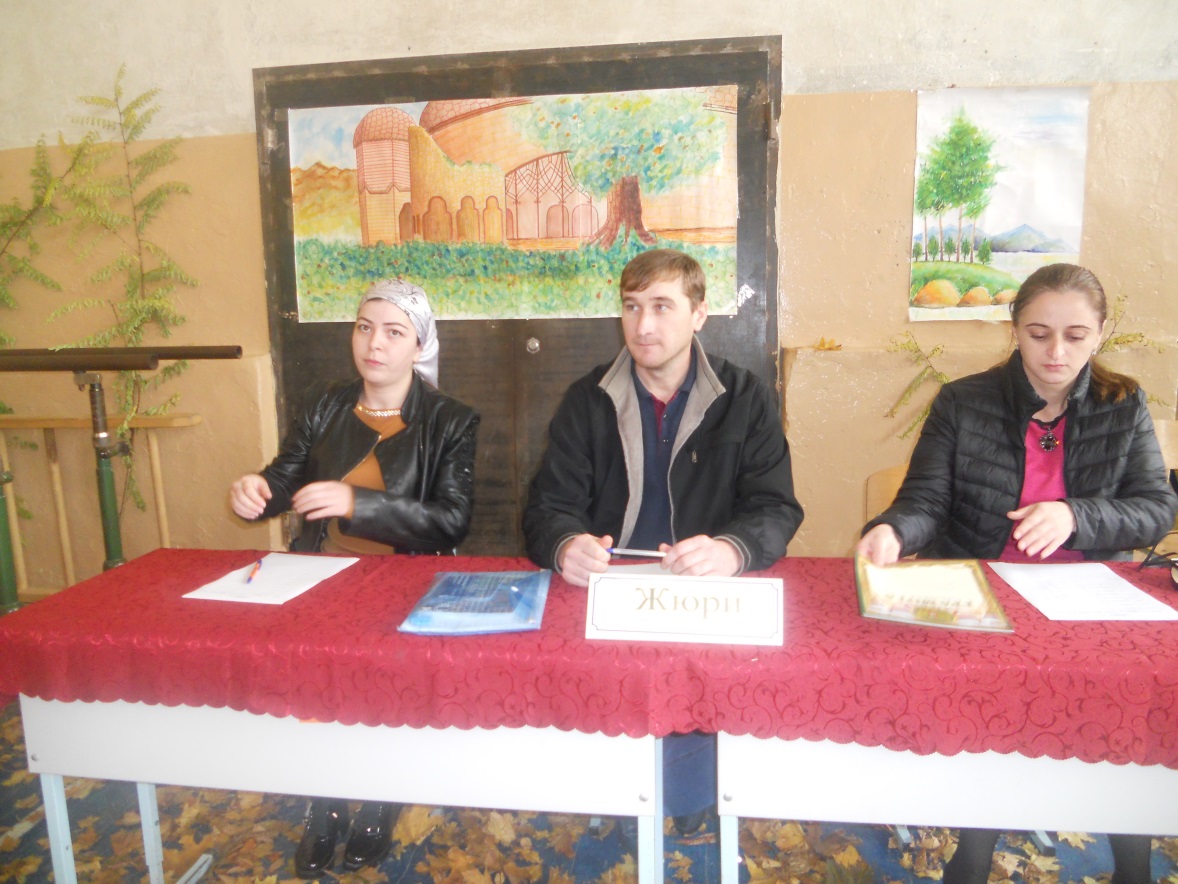                                            Жюри 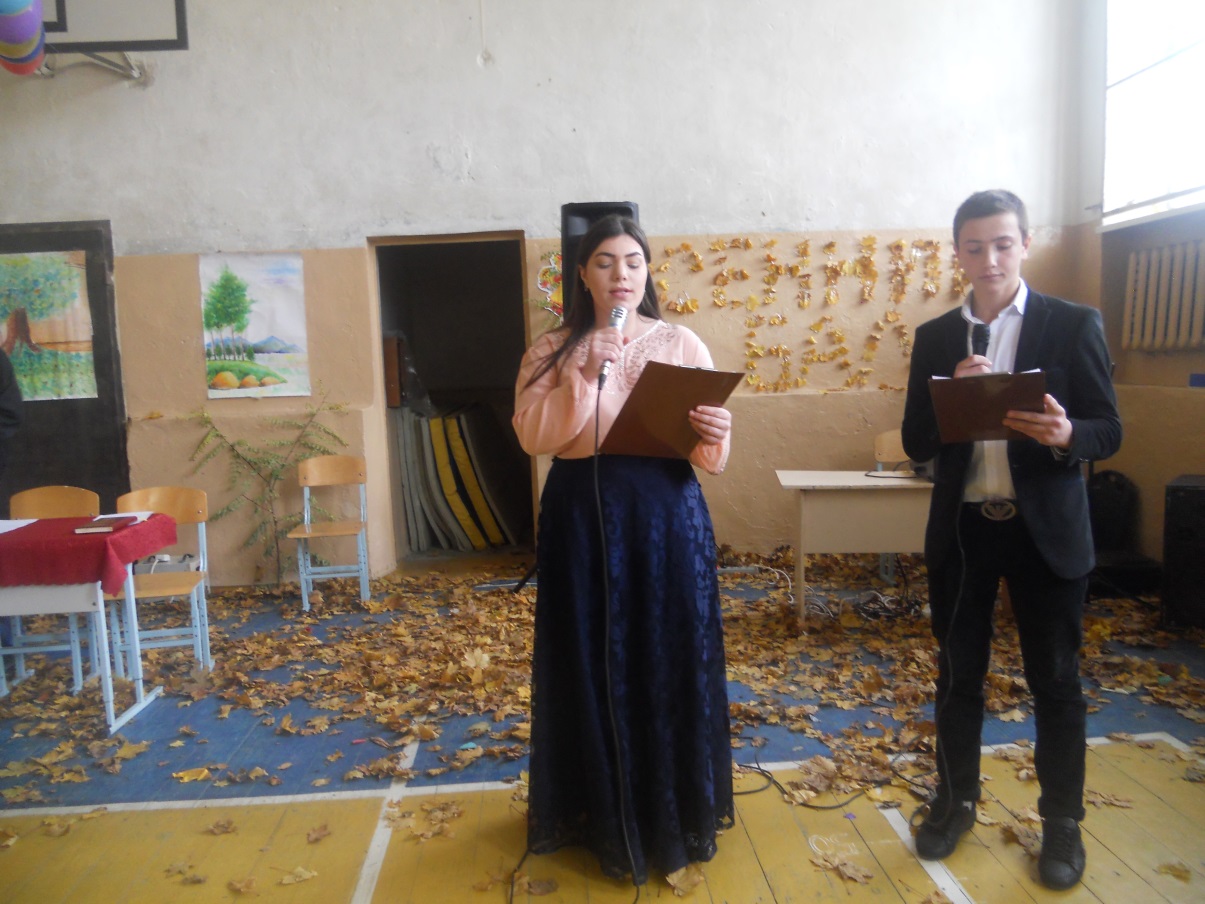     Ведущие осеннего бала Магомедова Д. Османов М.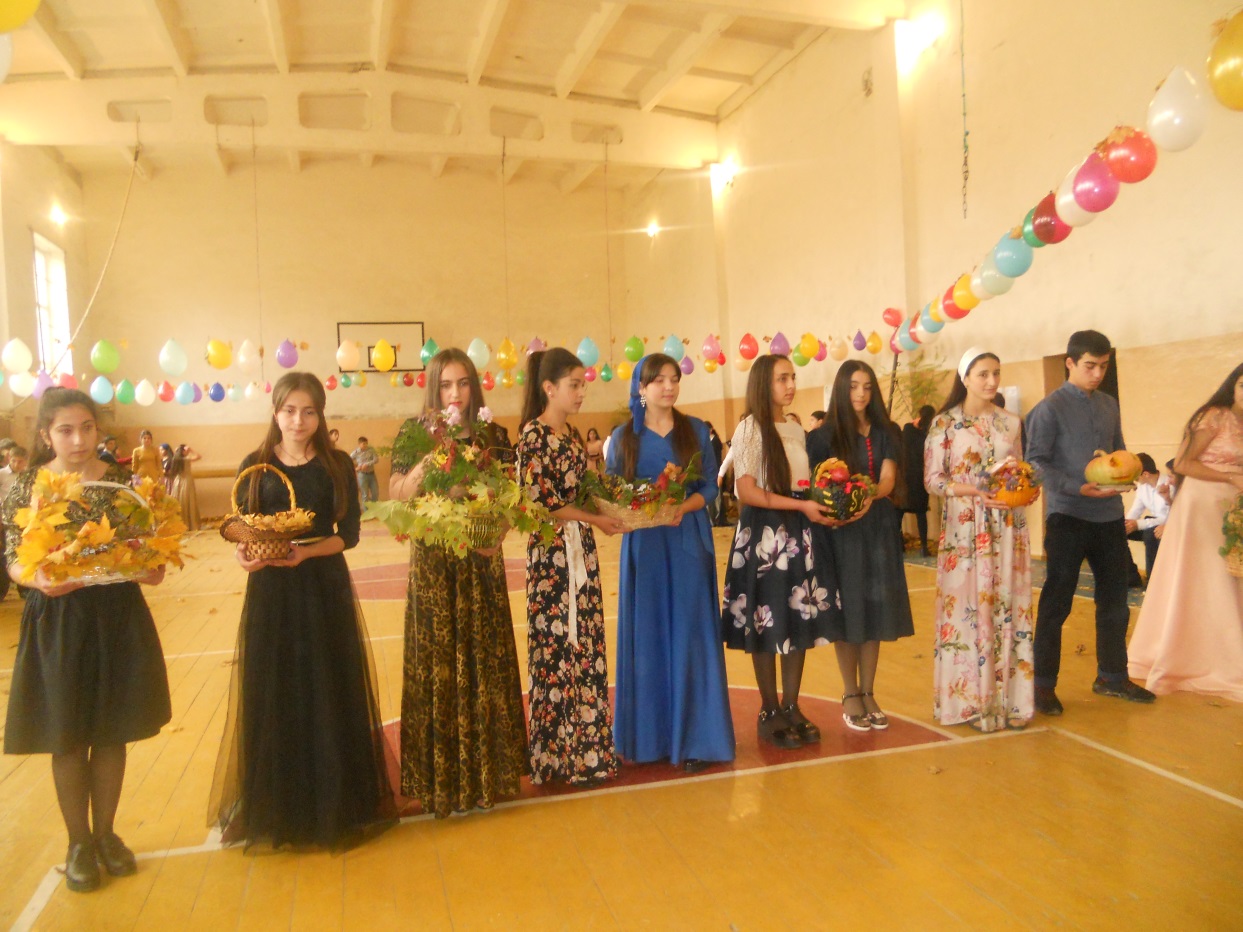                                                        Конкурс  икебана 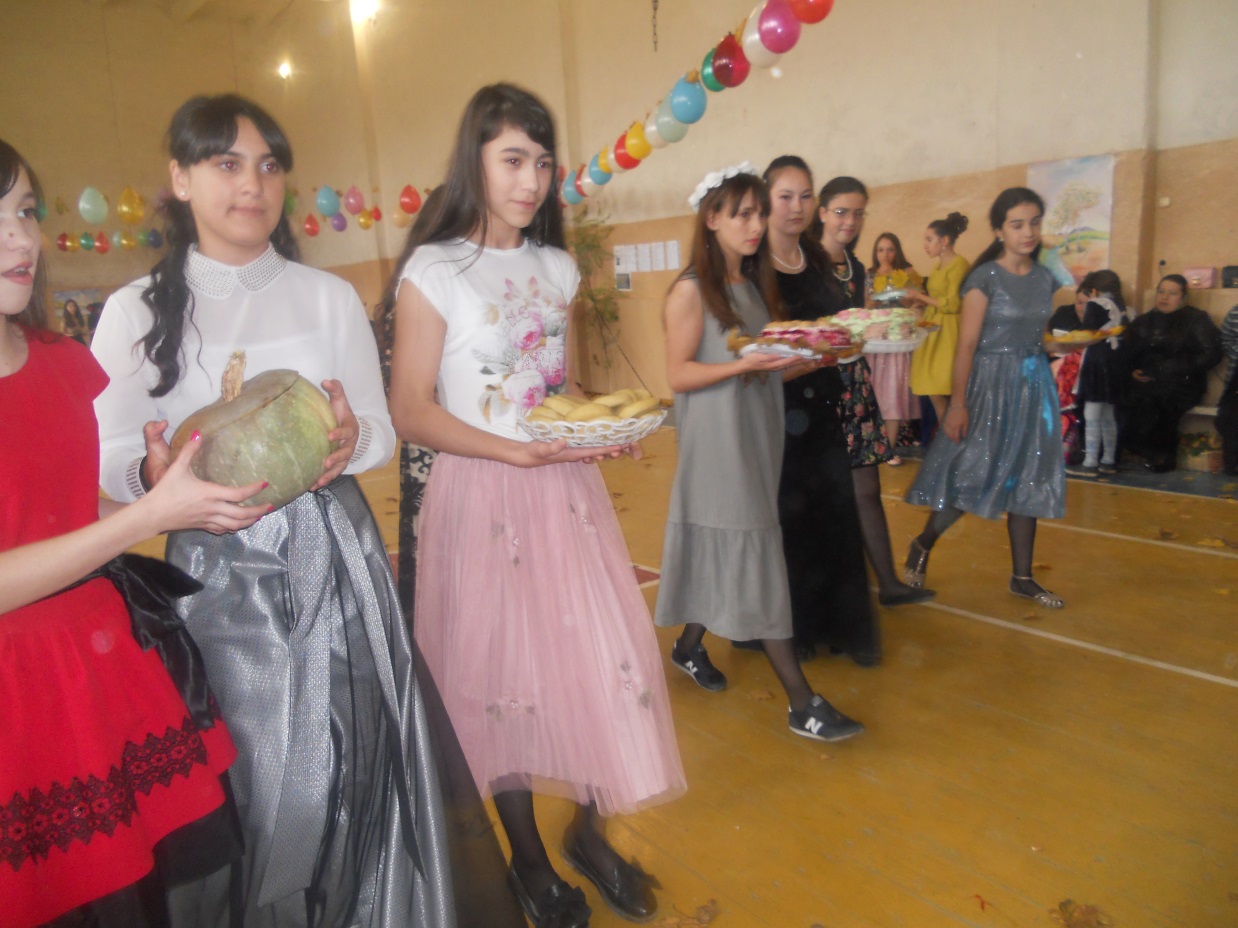                                      Конкурс осеннее блюдо 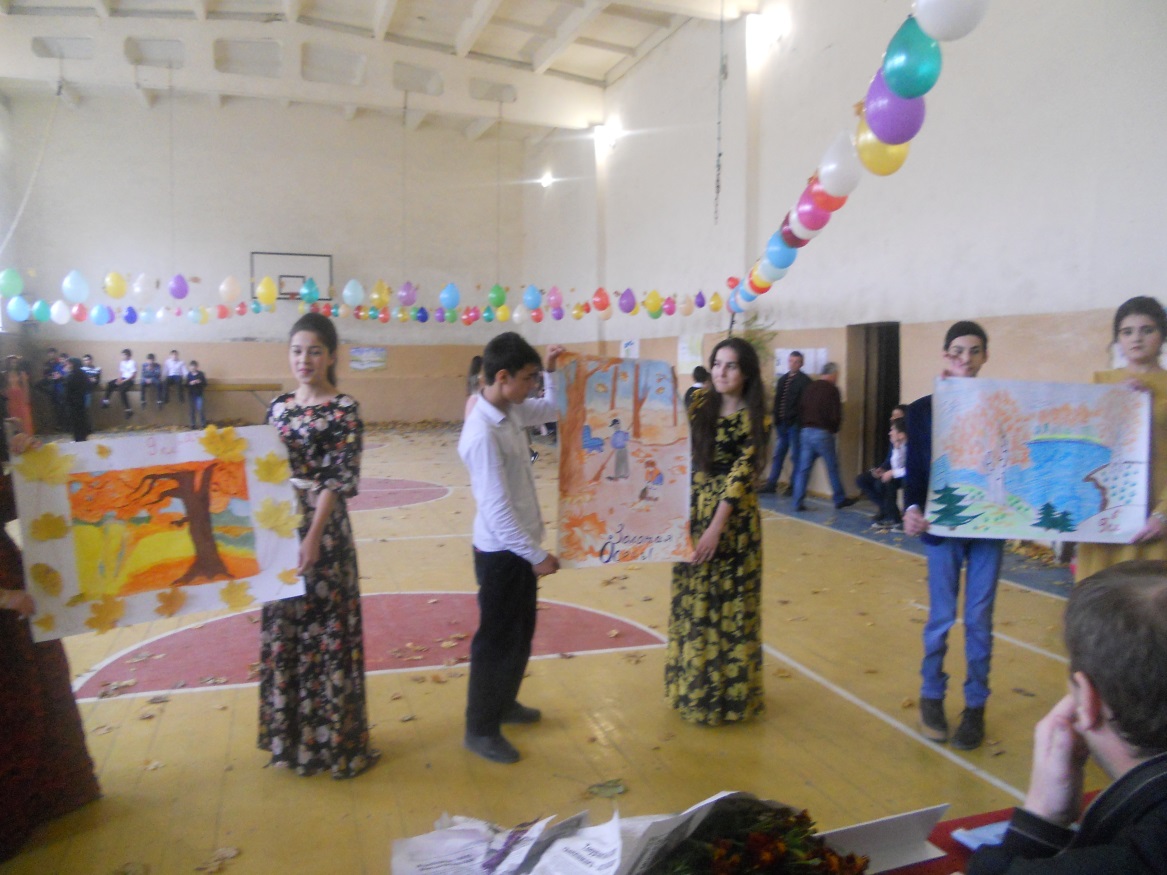                         Конкурс на лучший осенний пейзаж 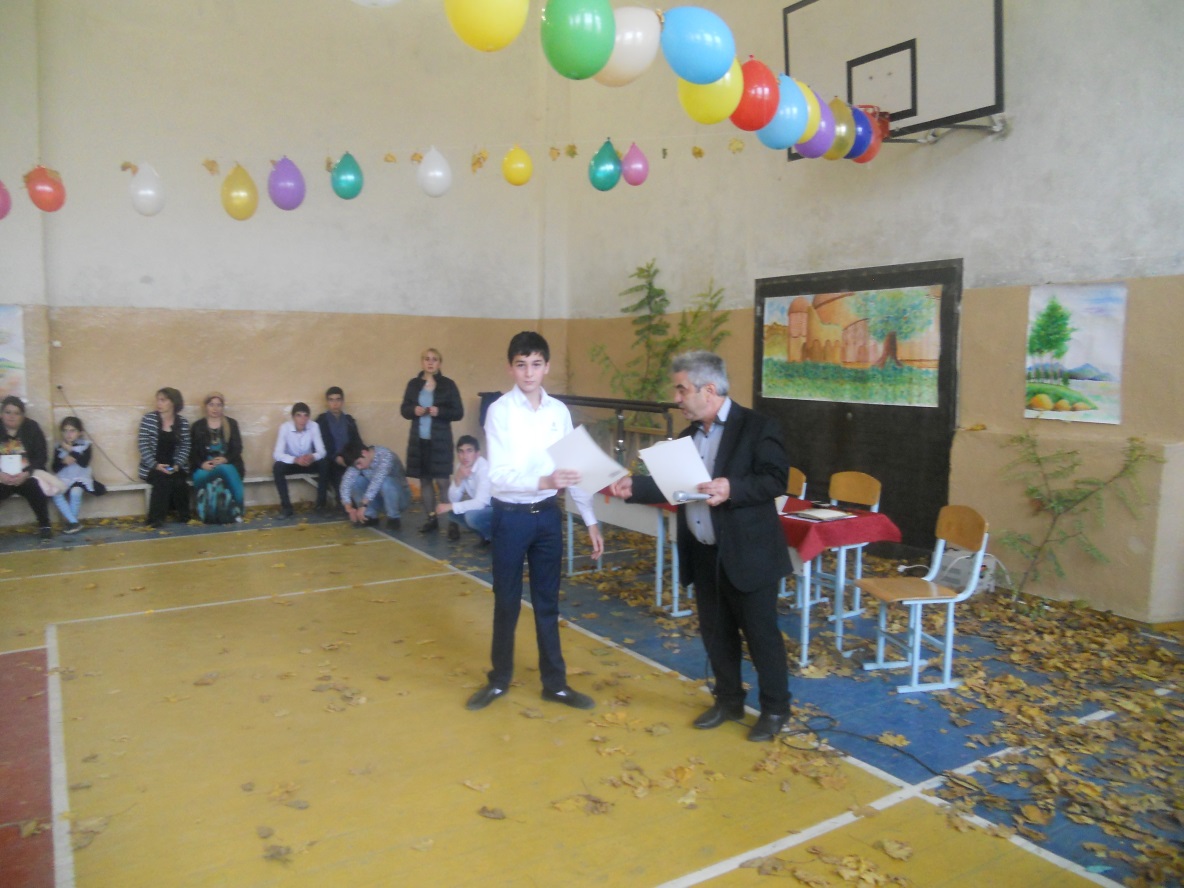                             Награждение победителей 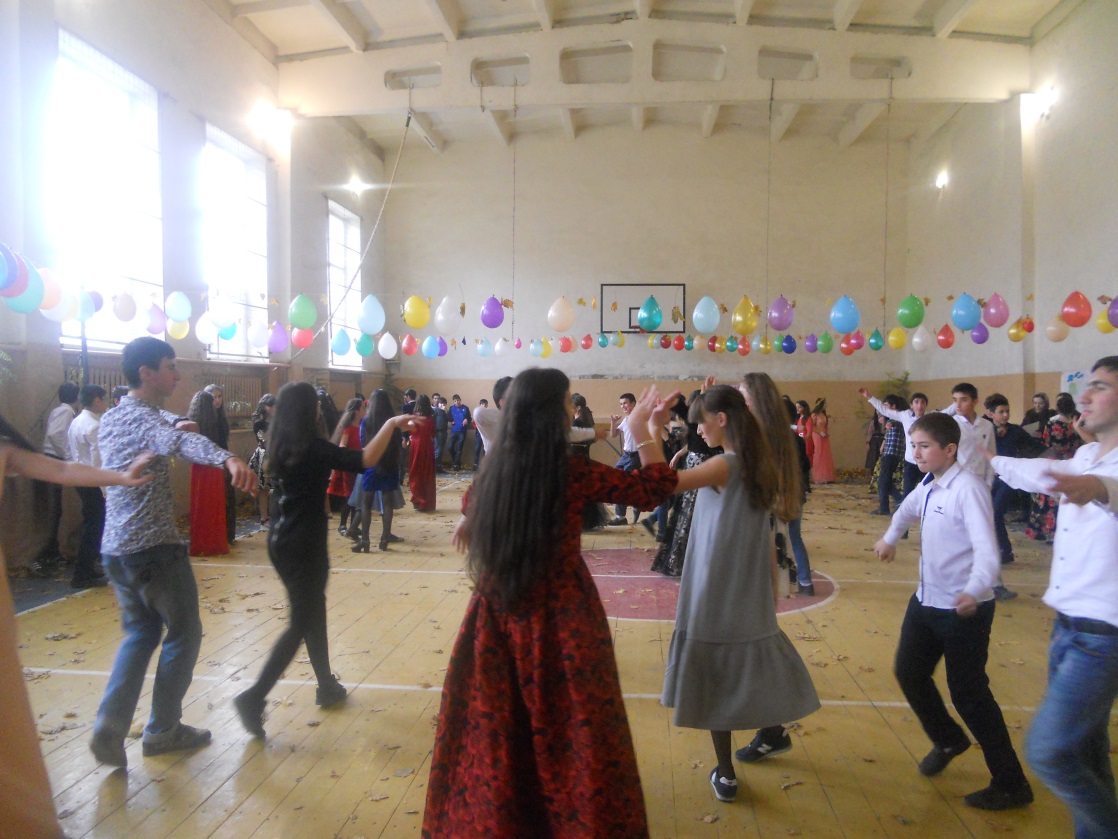                                                             Танцы 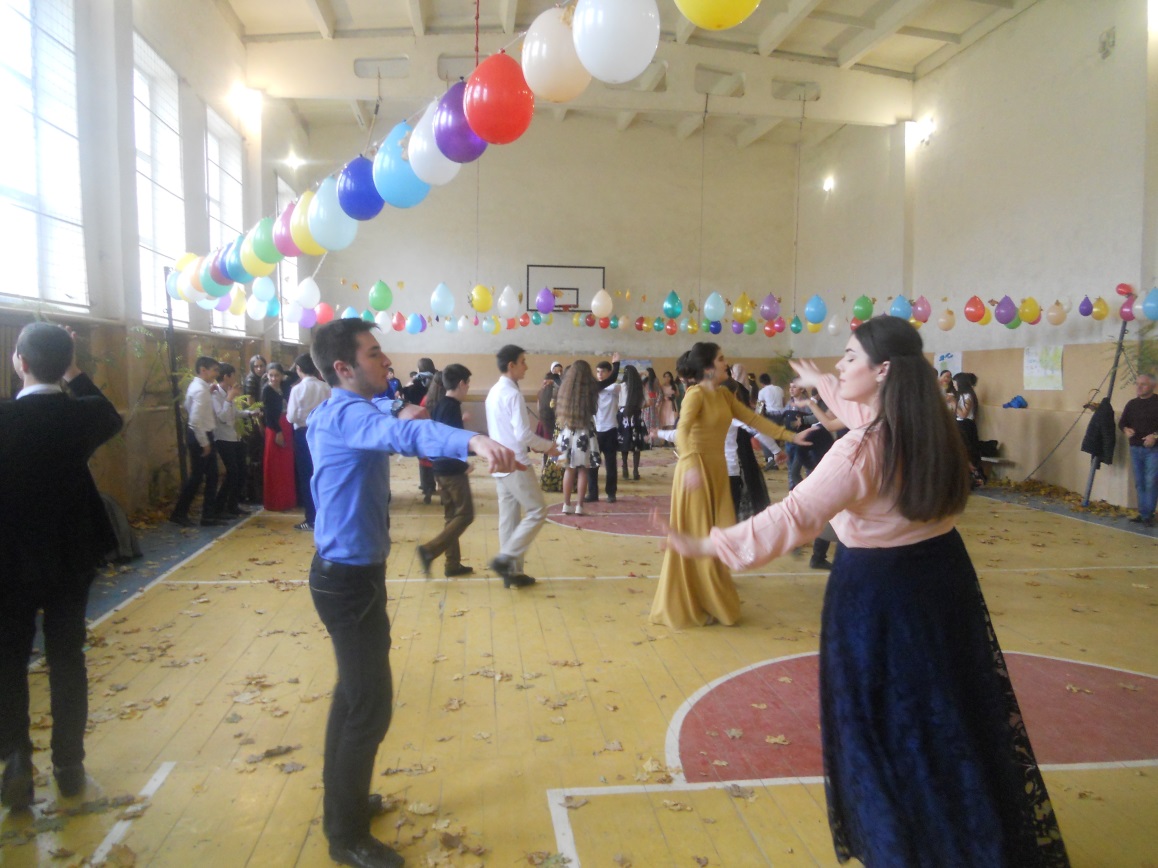 Зам по в /р                                                     Чопанов М.М.